МУНИЦИПАЛЬНОЕ ОБЩЕОБРАЗОВАТЕЛЬНОЕ УЧРЕЖДЕНИЕОСНОВНАЯ  ОБЩЕОБРАЗОВАТЕЛЬНАЯ ШКОЛА №32СТ. БЕССКОРБНАЯ МУНИЦИПАЛЬНОГО ОБРАЗОВАНИЯ                                                      НОВОКУБАНСКИЙ РАЙОН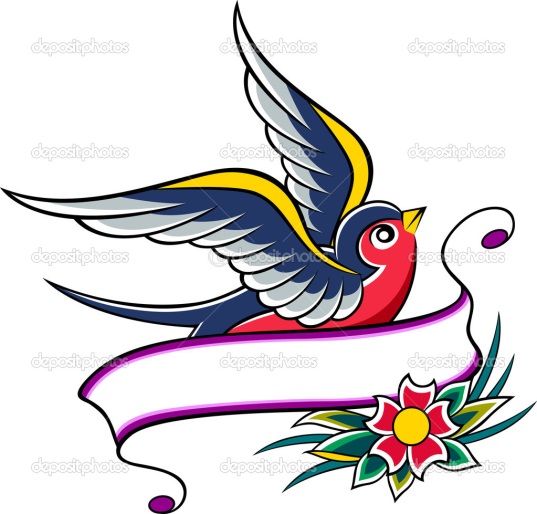 Социально-экологический проект«Птицы – наши друзья» 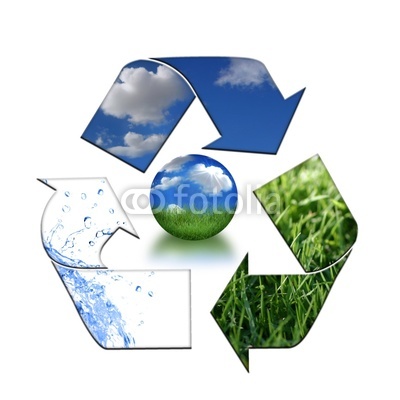 «Помоги своим личным участием всему живому                                                             на планете, и ты спасёшь себя, человек!»СОДЕРЖАНИЕОб авторе……………………………………………………………3Актуальность проекта……………………………………………...4Нормотворческие аспекты проекта ……………………..…..........5План-график реализации проекта………………………………….6Финансирование проекта…………………………………………...8Информационная статья  к социально-экологическому проекту «Птицы - наши друзья» (опыт реализации)……………………….9Об автореАктуальность проекта  В последнее время серьезными экологическими проблемами стали загрязнение биосферы, изменение биологических качеств планеты, ухудшение здоровья человека. Экологическая ситуация приобрела такую остроту, что возникла необходимость в скорейших действиях по сбережению жизни на Земле.            Впечатления от родной природы, полученные в детстве, запоминаются на всю жизнь и часто влияют на отношение человека к природе, к Родине.            Глядя на этих удивительных существ, парящих в бескрайней небесной синеве, люди испокон веков мечтали о полёте и искренне им завидовали.           О птицах, прекрасных и загадочных существах, обитающих на территории нашего Краснодарского края, мы знаем из уроков биологии и кубановедения, но часто принимаем их соседство как должное и не задумываемся каково им, птицам, соседство с человеком и как им нелегко приходится добывать корм в холодное зимнее время.          Зима – самое трудное время года для птиц. Не многие из них доживут до весны. Сердце маленькой птахи бьется с частотой 460 ударов в минуту, в семь раз чаще, чем у человека. Такой интенсивный расход энергии требует ее непрерывного пополнения за счет постоянного питания калорийной пищей. Но корм в зимнее время птицам малодоступен из-за глубокого снега, да и день короток. И непременное условие – наедаться досыта нужно каждый день.  Для маленькой птички сутки без пищи – то же, что для человека месяц. И мы, люди, можем помочь им.         Писатель Евгений Носов ежегодно подкармливал птиц и привлекал к этому делу других участников. Поэтому день его рождения, 15 января, стал Днём зимующих птиц.          Мы проводим не просто однодневную акцию , а хотим помогать птицам в течение многих лет.   Цели проекта расширить представления о жизни зимующих птиц нашего посёлка; провести наблюдения за поведением и питанием зимующих птиц; практическое выполнение кормушек;сделать анализ и обобщить результат.развивать интерес к жизни птиц;формировать осознанно-правильное отношение к птицам ближайшего окружения, желание практически сохранить, поддержать, создать для них нужные условия.Задачи: уточнить внешние признаки птиц, особенности внешнего строения, позволяющие летать.Уточнить представления о знакомых птицах, условиях их обитания, роли человека в жизни птиц.Познакомить с удивительными загадками и тайнами из жизни птиц.Приучать заботиться о птицах ближайшего окружения.3.Нормотворческие аспекты проектаРеализация проекта основывается на руководстве нормативно-правовыми документами, направленными на охрану окружающей среды Закон ФЗ «Об охране окружающей среды» (Принят Государственной Думой 20 декабря 2001 года. Одобрен Советом Федерации 26 декабря 2001 года)В соответствии с Конституцией Российской Федерации каждый имеет право на благоприятную окружающую среду, каждый обязан сохранять природу и окружающую среду, бережно относиться к природным богатствам, которые являются основой устойчивого развития, жизни и деятельности народов, проживающих на территории Российской Федерации.Настоящий Федеральный закон определяет правовые основы государственной политики в области охраны окружающей среды, обеспечивающие сбалансированное решение социально-экономических задач, сохранение благоприятной окружающей среды, биологического разнообразия и природных ресурсов в целях удовлетворения потребностей нынешнего и будущих поколений, укрепления правопорядка в области охраны окружающей среды и обеспечения экологической безопасности.Настоящий Федеральный закон регулирует отношения в сфере взаимодействия общества и природы, возникающие при осуществлении хозяйственной и иной деятельности, связанной с воздействием на природную среду как важнейшую составляющую окружающей среды, являющуюся основой жизни на Земле, в пределах территории Российской Федерации, а также на континентальном шельфе и в исключительной экономической зоне Российской Федерации.Статья 4. Объекты охраны окружающей среды1. Объектами охраны окружающей среды от загрязнения, истощения, деградации, порчи, уничтожения и иного негативного воздействия хозяйственной и иной деятельности являются:земли, недра, почвы;поверхностные и подземные воды;леса и иная растительность, животные и другие организмы и их генетический фонд;атмосферный воздух, озоновый слой атмосферы и околоземное космическое пространство.2. В первоочередном порядке охране подлежат естественные экологические системы, природные ландшафты и природные комплексы, не подвергшиеся антропогенному воздействию.4. План-график реализации проектаЭтапы реализации проекта «Птицы – наши друзья»План мероприятий подготовительного этапаПлан мероприятий проектировочного этапа                    План мероприятий практического этапаПлан мероприятий заключительного этапаОценка эффективности проектаПредполагаемые результаты проекта, их социальная значимостьПерспективы реализации проекта5. Финансирование проектаФинансирование социально-экологического проекта « Птицы – наши друзья» полностью осуществляется за счёт образовательного учреждения и средств родителей. 6. Информационная статья к социально-экологическому проекту «Птицы – наши друзья» (опыт реализации)В ноябре 2013 году в образовательном С.В. Синюковой был разработан социально-экологический проект «Птицы – наши друзья». В данное время проект находится на стадии реализации. В течение года педагогами и учащимися была проделана огромнейшая работа по проекту. В результате первого экологического десанта «Поможем птицам», проведённого в рамках проекта, были изготовлены и повешены кормушки для птиц и скворечники.   В течение всего зимнего периода ребята кормили птиц, принося им зерно, сало для синичек, крошки хлеба из школьной столовой.Необходимо отметить, что участие в проекте осуществляется учащимися на добровольной основе с опорой на интерес, на создание ситуации успеха. Что касается финансирования проекта, то оно полностью осуществляется за счёт образовательного учреждения и родителей и не требует больших вложений.  Данный проект очень прост в реализации и достаточно эффективен в процессе экологического воспитания учащихся. Участие в реализации проекта даёт школьникам почувствовать свою значимость в  общественной деятельности, повышает социальную активность и воспитывает правильную гражданскую позицию. Руководитель проектаУчитель географии С.В. СинюковаКонтактный телефон 8(86195)23591Название проектаСоциально-экологический проект «Птицы – наши друзья»Продолжительность проекта2013-2015 ггГеография проектаСт. Бесскорбная, Новокубанский район, Краснодарский крайОбразовательное учреждениеМОБУ ООШ №32 ст. БесскорбнаяПолный адрес образовательного учреждения 352200 Краснодарский край, Новокубанский район, станица Бесскорбная, ул. Ленина,360Электронный адрес образовательного учреждения school32@nk.kubannet.ruФИО директора образовательного учреждения (полностью)Орлова Лидия НиколаевнаТелефон образовательного учреждения 8-(86195)-23591№Название этапаЦельСрок выполнения1ПодготовительныйМотивация, целеполагание проектаНоябрь   2013 г.2ПроектировочныйПостроение ориентировочной схемы деятельностиДекабрь   2013 г.3ПрактическийРеализация проекта2013-2015 гг.4Аналитико-коррекционныйАнализ промежуточных результатов работы и внесение изменений   2014г.5ЗаключительныйСопоставление действительных и желаемых результатов работы. Переход на следующий уровень развития.2015 г.№МероприятиеОтветственный1  Изучение птиц, обитающих на территории станицы Бесскорбной. Учитель географии С.В. Синюкова и учитель биологии Степанова В.И.Учащиеся  1-9 кл.2 Изготовление кормушек и скворечников.  Учитель трудового обучения   Г.Н. ОрловУчащиеся  1-9 кл.3Конкурс рисунков «Птицы нашего двора».Конкурс рисунков «Мой любимый уголок природы»Учитель ИЗО Чернокозова И.В..Учащиеся 5-7 кл.№МероприятиеОтветственный1Разработка коллективного проекта:- создание проектной группы;- составление плана работы по реализации проекта Учитель географии С.В. Синюкова2Презентация проекта  в интернет-сети, в средствах  массовой информацииУчитель географии С.В. Синюкова №МероприятиеОтветственный1 Создание трудовых объединений (учащиеся и педагоги):- работа в группах;- работа в парах Учитель географии С.В. Синюкова2Экскурсии:- ознакомительная;- практическая;- информационнаяУчитель биологии  В.И.  Степанова и Учитель географии С.В. Синюкова3 Природоохранные акции, экологический десант:-  изготовление кормушек- изготовление скворечников  Учитель трудового обучения   Г.Н. ОрловУчащиеся 6 - 9 кл.4Информационно-просветительская работа:- экран работы учащихся (реализация проекта);- природоохранные буклеты;- экологические листовки;- информационные щиты (размещение в природе);- рисунки, плакаты, стенгазетыУчитель географии С.В. СинюковаУчащиеся 8-9 кл.5Организация учебно-развивающих мероприятий:- конкурс «Лучшая трудовая  бригада»;- конкурс рисунков на тему « Птицы»;- создание презентации «Птицы Краснодарского края»;- создание фотоальбома «Так было и так стало…» Учитель географии С.В. СинюковаУчащиеся 5 -9 кл.№МероприятиеОтветственный1Анализ реализации проекта.Подведение итогов проекта.Директор школы  Л.Н. Орлова2Презентация результатов проекта на разных уровнях.Участие в муниципальных, региональных, всероссийских конкурсах с результатами реализации проекта.   Учитель географии С.В. Синюкова№ Критерии и показатели эффективности1В результате действия проекта достигнут конечный результат.2Создана активная команда участников проекта, способная продолжить работу в будущем.3Положительный опыт реализации проекта может быть использован другими коллективами.4Широкое распространение информации о проекте.5Проект затрагивает природный и социальный  аспекты окружающей среды.6Педагоги и учащиеся, работающие по проекту, получили положительные эмоции от своей деятельности.№ Предполагаемый результат1Организация социально-значимой общественной деятельности школьников.2Развитие экологической компетентности учащихся в области охраны природы.3Воспитание  гражданственности и патриотизма у школьников.4Кормление птиц в зимний период.№ Перспективы проекта1Повышение уровня экологической культуры. 2Продолжение наблюдения за птицами и привлечение их в школьный двор.3На основе данного проекта разработка нового социально-экологического проекта, направленного на охрану природы родного края.